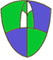 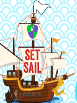 The focus for this term will be:Literacy and English:Reading – Reading – developing understanding of fact versus opinion; exploring how an author creates characters, setting and mood.Phonics – continuation of segmenting words into sounds to develop decoding for reading and encoding for spelling.  Sounds to be covered include final blends ng, nk, -ve, -y and –ed; digraphs ch, sh, th; and long vowel oo. Writing – Big Writing – continued focus on organisation (including punctuation and paragraphing); editing and up-levelling to improve writing.Note-taking and using our notes to create our own texts; using persuasive techniques in writing.Talking & Listening – Presentation of personal projects to classDelivering weather reports in group presentationNumeracy and Mathematics:Money – calculating totals and change; adding and subtracting using money.Subtraction – using formal column subtraction with exchange.Division – looking at division as sharing and grouping; linking to multiplication tables.Health and Wellbeing:Living and Growing – looking at the differences between male and female; life cycles, growth and changePE – developing our skills in badminton and athleticsResilience – developing skills and strategies to help us during times we find challenging or when things go wrong.Interdisciplinary Learning:Our Living Planet – looking at the structure of the earth, water cycle, weather and climate, different habitats and food chains.Our Community – investigating and exploring landmarks and land use in our local community; comparing and contrasting the past and present; map work. Any other information:P.E. will be on a Monday (indoor) and Thursday (outdoor) and children will need to bring suitable kit for these. Home Learning will be issued on a Wednesday, to be handed in the following Tuesday.